Перевод за пределы Республики Беларусь на счет физического лица в российских рубляхВыберите раздел «Платежи и переводы», подраздел «Переводы», «Перевод в иностранной валюте за пределы Беларуси».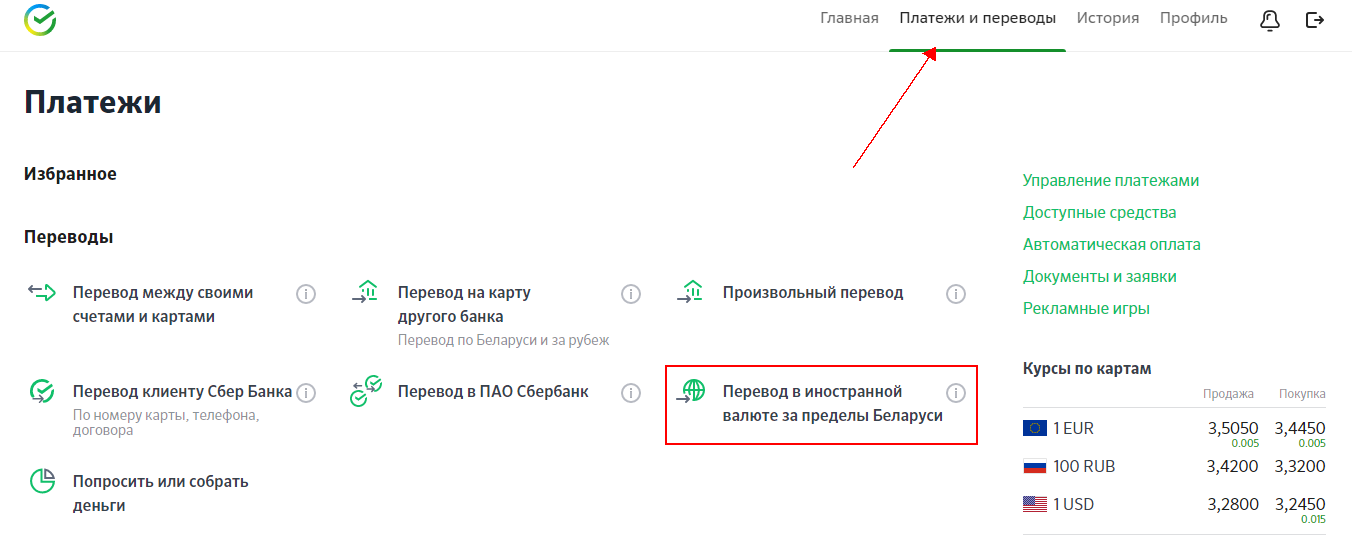 Выберите «Физическому лицу»:выберите валюту перевода RUBпроставьте отметку в поле «Валютный договор (заключённый резидентом с нерезидентом) не подлежит регистрации в соответствии с валютным законодательством» (если перевод осуществляется нерезидентом Республики Беларусь либо, если перевод между резидентом и нерезидентом не подлежит регистрации на web-портале Национального банка Республики Беларусь www.nbrb.by в соответствии с валютным законодательством).  Информация о регистрации валютных договоров на web-портале Национального банка Республики Беларусь размещена на web-сайте Банка www.sber-bank.by в разделе «Платежи и переводы» - подразделе «Трансграничные переводы в удаленных каналах обслуживания», а также в подразделе «Информация о валютном законодательстве Республики Беларусь»Если перевод требует регистрации валютного договора, то следует обратиться на web-портал НБРБ. Сам перевод должен производиться в офисе Банка. 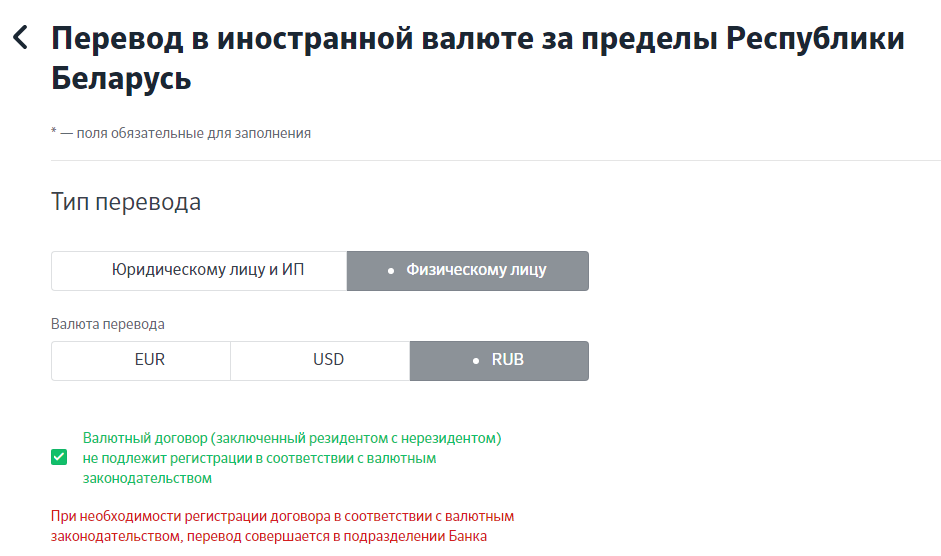 Внимание! При заполнении реквизитов перевода все поля, помеченные *, должны быть обязательно заполнены3. Проверьте правильность отображения личных данных отправителя перевода:ФИОадреса регистрациипаспортные данныеВнимание! Если Ваши личные данные изменились, обратитесь в любое подразделение Банка с документом, удостоверяющим личность.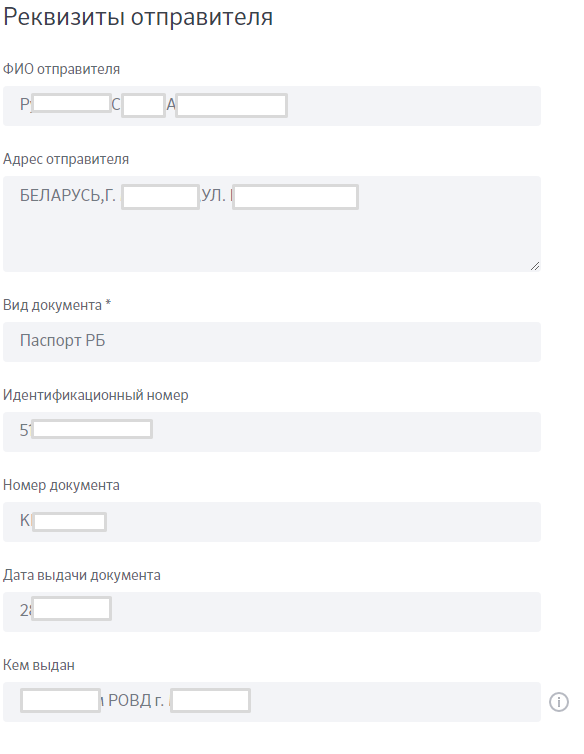 4. Заполните данные банка получателя:укажите БИК банкаперейдите на строку «Наименование банка». Наименование банка, адрес банка, страна и корреспондентский счет банка получателя отобразятся автоматически.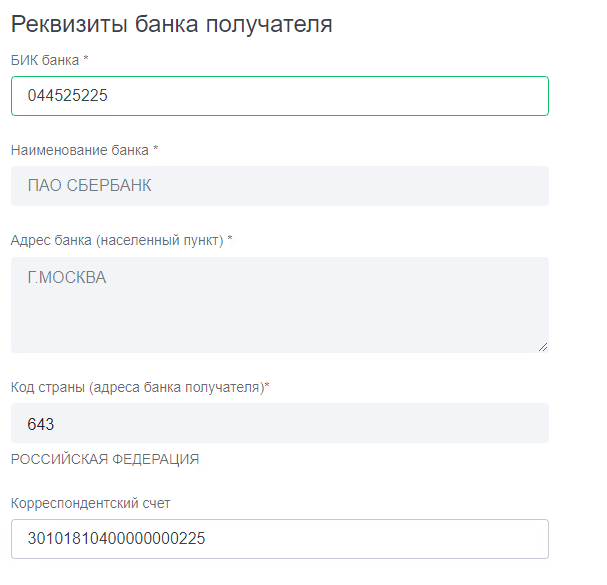 5. Заполните данные Получателя:укажите фамилию получателя полностьюукажите имя получателя полностьюукажите отчество (при наличии) получателя полностьюукажите дату рождения получателя (при наличии)укажите адрес получателя (населенный пункт и страна указывается обязательно). Например, г. Москва, РФвыберите из всплывающего списка страну адреса получателя перевода. Код РФ - 643укажите номер счета получателя в РФ в российских рублях (20 символов)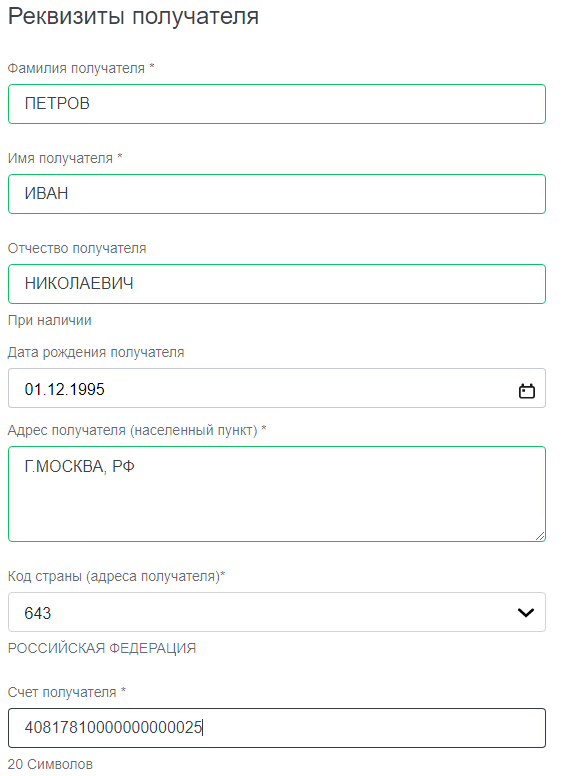 6. Заполните Реквизиты платежа:укажите назначение платежа. Например, Перевод на собственный счетпроставьте отметку «Перевод не связан с предпринимательской деятельностью»выберите из всплывающего списка гражданство получателя выберите из всплывающего списка Код отчетности. Если перевод осуществляет нерезидент Республики Беларусь в пользу нерезидента Республики Беларусь, поле «код отчетности» заполнится автоматически значением «9100». Если перевод осуществляет резидент Республики Беларусь в пользу нерезидента Республики Беларусь, из всплывающего списка необходимо выбрать Код отчетности (например, код 2404-частный перевод, код 2504 -подарок, безвозмездная помощь, а также другие коды, перечисленные в справочнике)выберите из всплывающего списка код вида валютной операции (для отчетности в РФ. Например, 61140).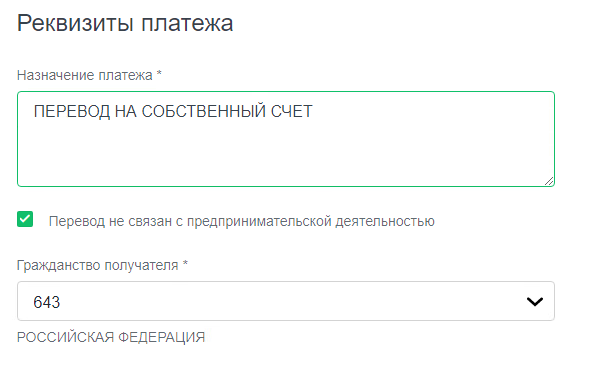 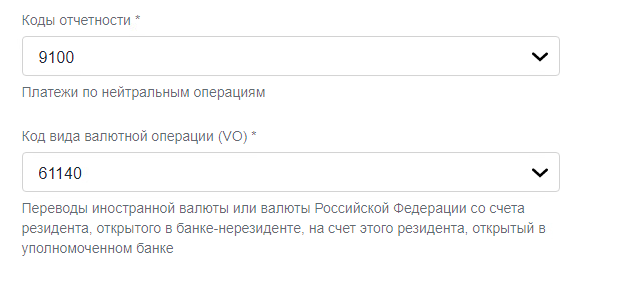 7. Выберите банковскую платежную карту, с которой будет осуществляться списание денежных средств. Валюта банковской платежной карты может не соответствовать валюте перевода: укажите сумму перевода в валюте перевода - российских рубляхнажмите кнопку «Продолжить» 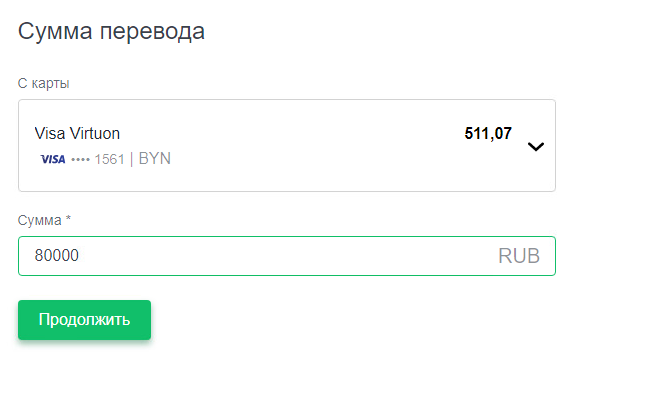 8. Внимательно проверьте правильность всех указанных реквизитов, суммы платежа и комиссии в российских рублях в отраженной на экране форме.Если все реквизиты указаны верно, нажмите кнопку «Продолжить»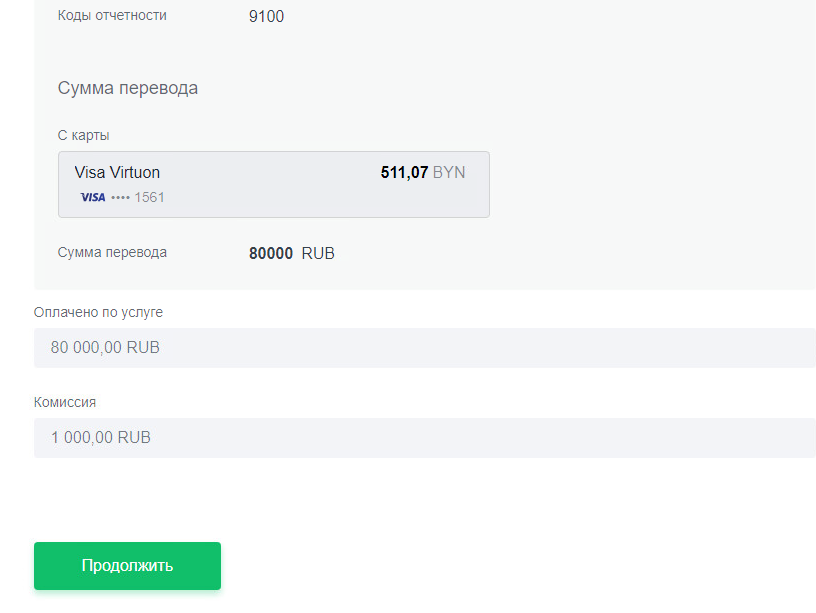 9. Проверьте указанный на экране валютно-обменный курс по карточным операциям и общую сумму списания в валюте карточного счета. Проставьте согласие с валютно-обменным курсом по банковским платежным карточкам «С курсами согласен(а)».Нажмите кнопку «Продолжить».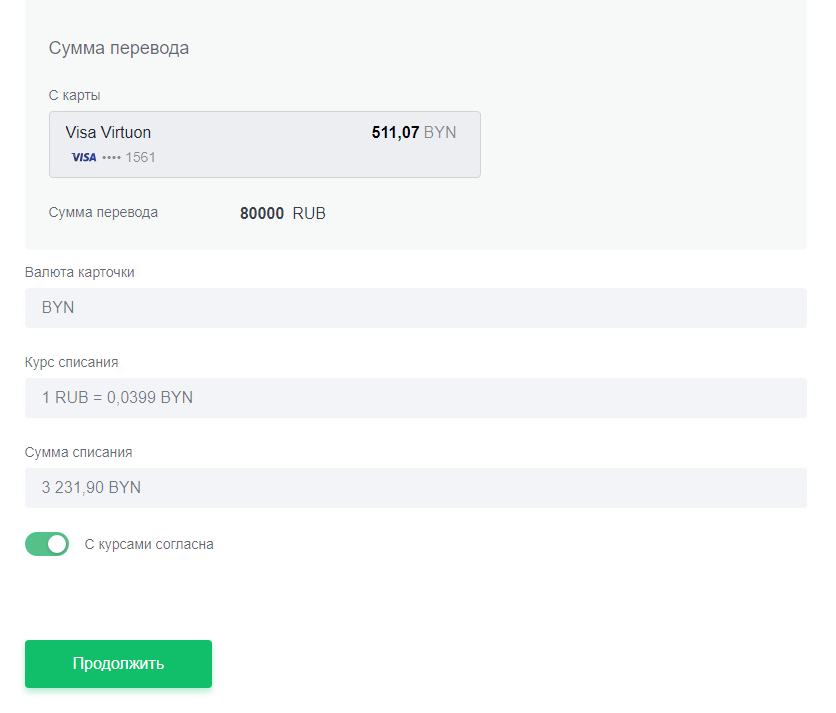 10. Нажмите на кнопку «Запросить SMS-пароль». На Ваш телефонный номер придет SMS с номером пароля.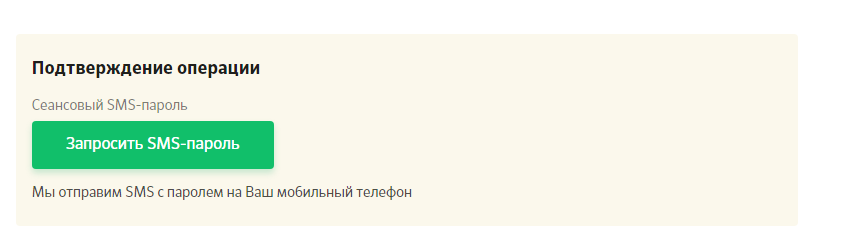  11. Введите в окошко номер SMS-пароля и нажмите кнопку «Оплатить».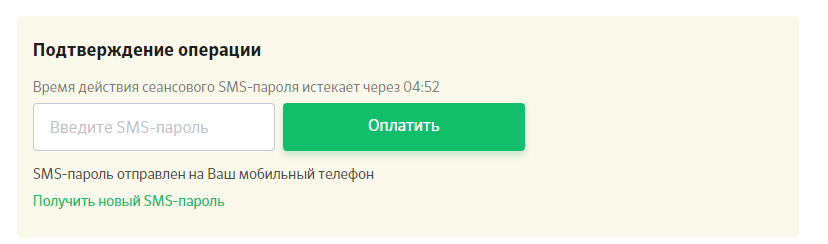  12. По итогам совершения операции на экран выдается карт-чек.+375 (44/29/25) 5-148-148 Ваша круглосуточная поддержкаВсе данные, указанные в вышеизложенной информации, являются примерными и вымышленными